г. Иваново ул. Крутицкая, 14ател. 58-02-08, 92-96-18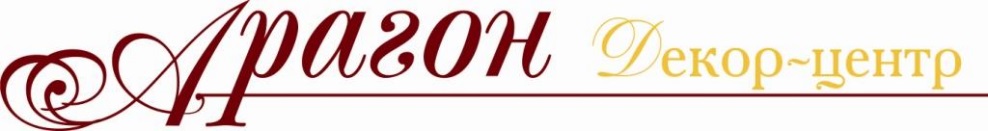 e-mail: aragondeco@mail.ru, www.aragondeco.ruTilas StratosferaStratosfera – сияющее  декоративное  покрытие, которое в полной мере передает  игру светотени.  Характеризуется стойкостью  к истиранию и царапинам, не поддается воздействию плесени и влажности.Работа с StratosferaУпаковка
Stratosfera – 5л. (краска, финишный слой)
Primer Universale – 5л. («подложка», грунтовочный слой)
Toner TINTO (колорант)Разбавление
Stratosfera – готова к использованию.
Primer Universale  необходимо разбавление водой на 30%.Тех. информация
Консистенция: пастообразная масса.
Очистка инструментов: после окончания нанесения, водой.
Расход: 150 – 200 мл/кв. м. (комплект 5л рассчитан на 20 кв.м.)Инструменты
Плоская кисть.
Специальный пластиковый шпатель.Хранение
Содержать в помещении, которое регулярно проветривается. Предельный  срок хранения составляет не более 1 года.  Не помещать материал в помещение с температурой воздуха ниже +5°С.Нанесение
Нанести двойной слой  Primer Universale посредством  валика с коротким ворсом. Время ожидания высыхания слоев варьируется от  3 до 5 часов.
Применяя  тонер Toner TINTO, заколеровать краску Stratosfera и старательно  перемешать ручным инструментом.
Производя крестообразные  мазки, обработать поверхность краской.
Через 5-10 минут разгладить краску при помощи  специального шпателя.